附件1: 珠海市统计局合同制职员报名表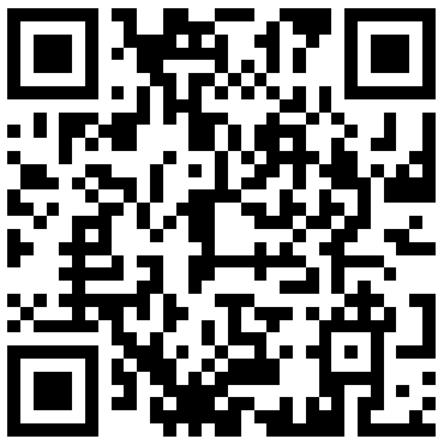 附件2: 报名信息确认问卷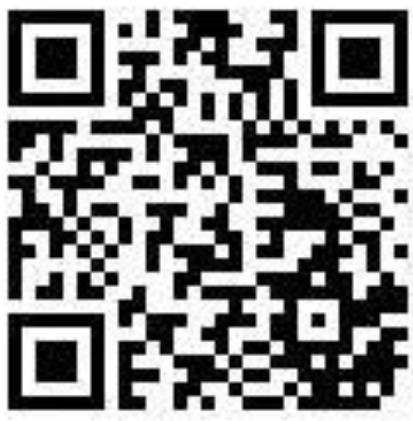 